PRESSEMITTEILUNG                         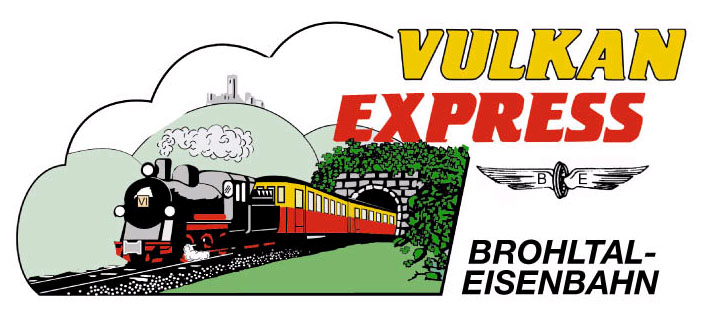 Brohl-Lützing, 16.09.2022Im „Vulkan-Expreß“ zum Weinfest Brohltalbahn bietet zusätzliche Züge anAm ersten Oktober-Wochenende wird in Oberzissen wieder das kleine gemütliche Weinfest an der alten Schule gefeiert. Die Brohltalbahn bietet zu diesem Anlass einen verdichteten Fahrplan mit zweistündlichen Fahrmöglichkeiten an. So lässt sich der Besuch des Weinfestes mit einer ganz besonderen An- und Abreise verbinden.„Vulkan-Expreß“ im ZweistundentaktDamit die Festbesucher das Auto stehen lassen können und um zugleich vielen Gästen von Außerhalb ein erlebnisreicher Tag in der Vulkanregion Laacher See geboten werden kann, wird der „Vulkan-Expreß“ zum Weinfest wieder in dichtem Takt unterwegs sein! Alle zwei Stunden wird der kleine Zug zwischen Brohl am Rhein (hier Anschluss von der MittelrheinBahn RB 26 aus Bonn/Köln bzw. Koblenz/Mainz), dem Festort Oberzissen und dem Endbahnhof Engeln unterwegs sein. Neben zusätzlichen Anreisemöglichkeiten wird es auch eine spätere letzte Rückfahrt geben, so dass das Fest bis etwa 19 Uhr besucht werden kann.Das Weinfest beginnt samstags um 15 Uhr, sonntags sind die Weinstände ab 12 Uhr geöffnet. Es lockt ein buntes Programm mit musikalischer Unterhaltung und dem Besuch mehrerer Weinköniginnen von der Ahr.Der Fahrplan sieht für beide Tage, d.h. den 1. und 2. Oktober 2022 insgesamt vier Abfahrten vor:Ab Brohl BE über Burgbrohl, Weiler und NiederzissenAb Engeln über BrenkRückfahrten ab Oberzissen nach Brohl über Niederzissen, Weiler und BurgbrohlRückfahrten ab Oberzissen nach Engeln über BrenkDie detaillierten Fahrpläne, auch für alle Zwischenstationen, sind auf der Internetseite der Brohltalbahn unter www.vulkan-express.de sowie in den Fahrplan-Apps der Deutschen Bahn sowie des Verkehrsverbundes Rhein-Mosel online abrufbar.Selbstverständlich stehen sämtliche Züge auch allen Gästen offen, die die gesamte Strecke zwischen Brohl und Engeln bereisen und z.B. zu einer Wanderung aufbrechen möchten. Tipp: Für die Abfahrt ab Brohl um 09:30 Uhr kann am Samstag auch ein Kombiangebot mit Eifeler Vulkan-Frühstück gebucht werden!Günstige FahrkartenDie Fahrkarten für den „Vulkan-Expreß“ sind am Fahrkartenschalter in Brohl sowie, bei Zustieg an allen anderen Bahnhöfen, direkt beim Schaffner im Zug erhältlich. Eine Rückfahrkarte Brohl – Oberzissen ist für 11,50 Euro bzw. ab Burgbrohl oder Engeln bis Oberzissen für 7,50 Euro erhältlich.Für die Anreise nach Brohl wird die stündlich verkehrende MittelrheinBahn (RB 26) mit den günstigen Tickets der Verkehrsverbünde VRS und VRM empfohlen.Weitere Informationen unter www.vulkan-express.de, buero@vulkan-express.de und Tel. 02636-80303. Interessengemeinschaft Brohltal-Schmalspureisenbahn e.V.Brohltalstraße56656 Brohl-LützingTelefon 02636-80303  Telefax 02633-440981E-Mail: buero@vulkan-express.dewww.vulkan-express.deFacebook: “Brohltalbahn / Vulkan-Expreß”Brohl BE ab09:30 Uhr12:00 Uhr14:15 Uhr16:15 UhrOberzissen an10:22 Uhr13:07 Uhr15:07 Uhr17:12 UhrEngeln ab11:30 Uhr14:30 Uhr16:30 Uhr18:30 UhrOberzissen an11:54 Uhr14:54 Uhr16:54 Uhr18:54 UhrOberzissen ab14:55 Uhr16:55 Uhr18:55 UhrBrohl BE an15:40 Uhr17:40 Uhr19:40 UhrOberzissen ab15:10 Uhr17:15 UhrEngeln an15:40 Uhr17:45 Uhr